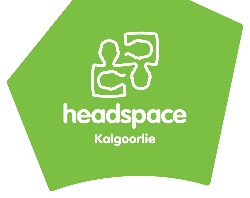 Referral Form 			Date of referral:Date of referral:Is Young Person aware of referral?    Yes        No                                                                                                                                                                                                                                                                                                                                                                                                                                                                                                                                                                                                                                                                                                                                                                                                                                                                                                                                                                                                                              Is Young Person aware of referral?    Yes        No                                                                                                                                                                                                                                                                                                                                                                                                                                                                                                                                                                                                                                                                                                                                                                                                                                                                                                                                                                                                                              Is Young Person aware of referral?    Yes        No                                                                                                                                                                                                                                                                                                                                                                                                                                                                                                                                                                                                                                                                                                                                                                                                                                                                                                                                                                                                                              Referral type:Referral type: Phone   Fax Email     Walk in Phone   Fax Email     Walk inReferral source: Self Friend/Family Member School Doctor:      Service Provider:  Self Friend/Family Member School Doctor:      Service Provider: Young Person DetailsYoung Person DetailsYoung Person DetailsYoung Person DetailsYoung Person DetailsYoung Person DetailsYoung Person DetailsName:DOB:Address:Phone:If we leave a message can we say we are from headspace?    Yes        No                                                                                                                                                                                                                                                                                                                                                                                                                                                                                                                                                                                                                                                                                                                                                                                                                                                                                                                                                                                                                              If we leave a message can we say we are from headspace?    Yes        No                                                                                                                                                                                                                                                                                                                                                                                                                                                                                                                                                                                                                                                                                                                                                                                                                                                                                                                                                                                                                              If we leave a message can we say we are from headspace?    Yes        No                                                                                                                                                                                                                                                                                                                                                                                                                                                                                                                                                                                                                                                                                                                                                                                                                                                                                                                                                                                                                              If we leave a message can we say we are from headspace?    Yes        No                                                                                                                                                                                                                                                                                                                                                                                                                                                                                                                                                                                                                                                                                                                                                                                                                                                                                                                                                                                                                              If we leave a message can we say we are from headspace?    Yes        No                                                                                                                                                                                                                                                                                                                                                                                                                                                                                                                                                                                                                                                                                                                                                                                                                                                                                                                                                                                                                              If we leave a message can we say we are from headspace?    Yes        No                                                                                                                                                                                                                                                                                                                                                                                                                                                                                                                                                                                                                                                                                                                                                                                                                                                                                                                                                                                                                              If we leave a message can we say we are from headspace?    Yes        No                                                                                                                                                                                                                                                                                                                                                                                                                                                                                                                                                                                                                                                                                                                                                                                                                                                                                                                                                                                                                              Pronouns:She/Hers    Him/His    They/Theirs   She/Hers    Him/His    They/Theirs   She/Hers    Him/His    They/Theirs   She/Hers    Him/His    They/Theirs   She/Hers    Him/His    They/Theirs   She/Hers    Him/His    They/Theirs   Gender:Cultural IdentityCultural IdentityCultural IdentityCultural IdentityCultural IdentityCultural IdentityCultural IdentityAboriginal:     Aboriginal & TSI:    Torres Strait Islander:    Non-Indigenous:   Other: Aboriginal:     Aboriginal & TSI:    Torres Strait Islander:    Non-Indigenous:   Other: Aboriginal:     Aboriginal & TSI:    Torres Strait Islander:    Non-Indigenous:   Other: Aboriginal:     Aboriginal & TSI:    Torres Strait Islander:    Non-Indigenous:   Other: Aboriginal:     Aboriginal & TSI:    Torres Strait Islander:    Non-Indigenous:   Other: Aboriginal:     Aboriginal & TSI:    Torres Strait Islander:    Non-Indigenous:   Other: Aboriginal:     Aboriginal & TSI:    Torres Strait Islander:    Non-Indigenous:   Other: Country of Birth:Country of Birth:Country of Birth:Country of Birth:Country of Birth:Country of Birth:Country of Birth:Emergency Contact DetailsEmergency Contact DetailsEmergency Contact DetailsEmergency Contact DetailsEmergency Contact DetailsEmergency Contact DetailsEmergency Contact DetailsName:Address:Phone:Relationship to Young Person:Relationship to Young Person:Relationship to Young Person:Can we contact this person about your appointments?   Yes        No                                                                                                                                                                                                                                                                                                                                                                                                                                                                                                                                                                                                                                                                                                                                                                                                                                                                                                                                                                                                                              Can we contact this person about your appointments?   Yes        No                                                                                                                                                                                                                                                                                                                                                                                                                                                                                                                                                                                                                                                                                                                                                                                                                                                                                                                                                                                                                              Can we contact this person about your appointments?   Yes        No                                                                                                                                                                                                                                                                                                                                                                                                                                                                                                                                                                                                                                                                                                                                                                                                                                                                                                                                                                                                                              Can we contact this person about your appointments?   Yes        No                                                                                                                                                                                                                                                                                                                                                                                                                                                                                                                                                                                                                                                                                                                                                                                                                                                                                                                                                                                                                              Can we contact this person about your appointments?   Yes        No                                                                                                                                                                                                                                                                                                                                                                                                                                                                                                                                                                                                                                                                                                                                                                                                                                                                                                                                                                                                                              Can we contact this person about your appointments?   Yes        No                                                                                                                                                                                                                                                                                                                                                                                                                                                                                                                                                                                                                                                                                                                                                                                                                                                                                                                                                                                                                              Can we contact this person about your appointments?   Yes        No                                                                                                                                                                                                                                                                                                                                                                                                                                                                                                                                                                                                                                                                                                                                                                                                                                                                                                                                                                                                                              Reason for ReferralReason for ReferralReason for ReferralReason for ReferralReason for ReferralReason for ReferralReason for ReferralMental Health		Physical Health		Sexual Health		Alcohol and Drugs	             Situational		Vocational/Education		Social Support		Family Support		Eating			Home/Environment		Friendships		Relationships/Sexuality	Mental Health		Physical Health		Sexual Health		Alcohol and Drugs	             Situational		Vocational/Education		Social Support		Family Support		Eating			Home/Environment		Friendships		Relationships/Sexuality	Mental Health		Physical Health		Sexual Health		Alcohol and Drugs	             Situational		Vocational/Education		Social Support		Family Support		Eating			Home/Environment		Friendships		Relationships/Sexuality	Mental Health		Physical Health		Sexual Health		Alcohol and Drugs	             Situational		Vocational/Education		Social Support		Family Support		Eating			Home/Environment		Friendships		Relationships/Sexuality	Mental Health		Physical Health		Sexual Health		Alcohol and Drugs	             Situational		Vocational/Education		Social Support		Family Support		Eating			Home/Environment		Friendships		Relationships/Sexuality	Mental Health		Physical Health		Sexual Health		Alcohol and Drugs	             Situational		Vocational/Education		Social Support		Family Support		Eating			Home/Environment		Friendships		Relationships/Sexuality	Mental Health		Physical Health		Sexual Health		Alcohol and Drugs	             Situational		Vocational/Education		Social Support		Family Support		Eating			Home/Environment		Friendships		Relationships/Sexuality	Can you tell us a little more?Can you tell us a little more?Can you tell us a little more?Can you tell us a little more?Can you tell us a little more?Can you tell us a little more?Can you tell us a little more?Details of ReferrerDetails of ReferrerDetails of ReferrerDetails of ReferrerDetails of ReferrerDetails of ReferrerDetails of ReferrerName:Email:Email:Email:Agency:Phone: Phone: Phone: PLEASE FORWARD ANY AVAILABLE DOCUMENTATION:Referral Letter		 	Notes			  Discharge summary	 	Assessment		Mental health plan		 PLEASE FORWARD ANY AVAILABLE DOCUMENTATION:Referral Letter		 	Notes			  Discharge summary	 	Assessment		Mental health plan		 PLEASE FORWARD ANY AVAILABLE DOCUMENTATION:Referral Letter		 	Notes			  Discharge summary	 	Assessment		Mental health plan		 PLEASE FORWARD ANY AVAILABLE DOCUMENTATION:Referral Letter		 	Notes			  Discharge summary	 	Assessment		Mental health plan		 PLEASE FORWARD ANY AVAILABLE DOCUMENTATION:Referral Letter		 	Notes			  Discharge summary	 	Assessment		Mental health plan		 PLEASE FORWARD ANY AVAILABLE DOCUMENTATION:Referral Letter		 	Notes			  Discharge summary	 	Assessment		Mental health plan		 PLEASE FORWARD ANY AVAILABLE DOCUMENTATION:Referral Letter		 	Notes			  Discharge summary	 	Assessment		Mental health plan		 Is the YP currently receiving support from another service?  Yes     No          If yes, what service?                                                                                                                                                                                                                                                                                                                                                                                                                                                                                                                                                                                                                                                                                                                                                                                                                                                                                                                                                                            Is the YP currently receiving support from another service?  Yes     No          If yes, what service?                                                                                                                                                                                                                                                                                                                                                                                                                                                                                                                                                                                                                                                                                                                                                                                                                                                                                                                                                                            Is the YP currently receiving support from another service?  Yes     No          If yes, what service?                                                                                                                                                                                                                                                                                                                                                                                                                                                                                                                                                                                                                                                                                                                                                                                                                                                                                                                                                                            Is the YP currently receiving support from another service?  Yes     No          If yes, what service?                                                                                                                                                                                                                                                                                                                                                                                                                                                                                                                                                                                                                                                                                                                                                                                                                                                                                                                                                                            Is the YP currently receiving support from another service?  Yes     No          If yes, what service?                                                                                                                                                                                                                                                                                                                                                                                                                                                                                                                                                                                                                                                                                                                                                                                                                                                                                                                                                                            Is the YP currently receiving support from another service?  Yes     No          If yes, what service?                                                                                                                                                                                                                                                                                                                                                                                                                                                                                                                                                                                                                                                                                                                                                                                                                                                                                                                                                                            Is the YP currently receiving support from another service?  Yes     No          If yes, what service?                                                                                                                                                                                                                                                                                                                                                                                                                                                                                                                                                                                                                                                                                                                                                                                                                                                                                                                                                                            Client ConsentClient ConsentClient ConsentClient ConsentClient ConsentClient ConsentClient ConsentA part of the referral process to headspace Kalgoorlie is for us to learn about you and the other services involved in your life. All information we find out about you, including from the HAPI (iPad) survey, will be treated confidentially, which means we will not share your information with anyone else unless you give us permission, or you are at serious risk. I am involved in the following services and I consent (give my permission) to headspace Kalgoorlie to obtain the relevant information from the following people:A part of the referral process to headspace Kalgoorlie is for us to learn about you and the other services involved in your life. All information we find out about you, including from the HAPI (iPad) survey, will be treated confidentially, which means we will not share your information with anyone else unless you give us permission, or you are at serious risk. I am involved in the following services and I consent (give my permission) to headspace Kalgoorlie to obtain the relevant information from the following people:A part of the referral process to headspace Kalgoorlie is for us to learn about you and the other services involved in your life. All information we find out about you, including from the HAPI (iPad) survey, will be treated confidentially, which means we will not share your information with anyone else unless you give us permission, or you are at serious risk. I am involved in the following services and I consent (give my permission) to headspace Kalgoorlie to obtain the relevant information from the following people:A part of the referral process to headspace Kalgoorlie is for us to learn about you and the other services involved in your life. All information we find out about you, including from the HAPI (iPad) survey, will be treated confidentially, which means we will not share your information with anyone else unless you give us permission, or you are at serious risk. I am involved in the following services and I consent (give my permission) to headspace Kalgoorlie to obtain the relevant information from the following people:A part of the referral process to headspace Kalgoorlie is for us to learn about you and the other services involved in your life. All information we find out about you, including from the HAPI (iPad) survey, will be treated confidentially, which means we will not share your information with anyone else unless you give us permission, or you are at serious risk. I am involved in the following services and I consent (give my permission) to headspace Kalgoorlie to obtain the relevant information from the following people:A part of the referral process to headspace Kalgoorlie is for us to learn about you and the other services involved in your life. All information we find out about you, including from the HAPI (iPad) survey, will be treated confidentially, which means we will not share your information with anyone else unless you give us permission, or you are at serious risk. I am involved in the following services and I consent (give my permission) to headspace Kalgoorlie to obtain the relevant information from the following people:A part of the referral process to headspace Kalgoorlie is for us to learn about you and the other services involved in your life. All information we find out about you, including from the HAPI (iPad) survey, will be treated confidentially, which means we will not share your information with anyone else unless you give us permission, or you are at serious risk. I am involved in the following services and I consent (give my permission) to headspace Kalgoorlie to obtain the relevant information from the following people:I am aware that this referral is being made. I understand I can withdraw from headspace Kalgoorlie at any time.I understand that any information collected by headspace is stored confidentially. I give my permission for headspace Kalgoorlie to obtain relevant information from the people listed above and from the HAPI (iPad) survey conducted at the beginning of every appointment.I am aware that this referral is being made. I understand I can withdraw from headspace Kalgoorlie at any time.I understand that any information collected by headspace is stored confidentially. I give my permission for headspace Kalgoorlie to obtain relevant information from the people listed above and from the HAPI (iPad) survey conducted at the beginning of every appointment.I am aware that this referral is being made. I understand I can withdraw from headspace Kalgoorlie at any time.I understand that any information collected by headspace is stored confidentially. I give my permission for headspace Kalgoorlie to obtain relevant information from the people listed above and from the HAPI (iPad) survey conducted at the beginning of every appointment.I am aware that this referral is being made. I understand I can withdraw from headspace Kalgoorlie at any time.I understand that any information collected by headspace is stored confidentially. I give my permission for headspace Kalgoorlie to obtain relevant information from the people listed above and from the HAPI (iPad) survey conducted at the beginning of every appointment.I am aware that this referral is being made. I understand I can withdraw from headspace Kalgoorlie at any time.I understand that any information collected by headspace is stored confidentially. I give my permission for headspace Kalgoorlie to obtain relevant information from the people listed above and from the HAPI (iPad) survey conducted at the beginning of every appointment.I am aware that this referral is being made. I understand I can withdraw from headspace Kalgoorlie at any time.I understand that any information collected by headspace is stored confidentially. I give my permission for headspace Kalgoorlie to obtain relevant information from the people listed above and from the HAPI (iPad) survey conducted at the beginning of every appointment.☐ Yes   ☐ No☐ Yes   ☐ NoI am aware that this referral is being made. I understand I can withdraw from headspace Kalgoorlie at any time.I understand that any information collected by headspace is stored confidentially. I give my permission for headspace Kalgoorlie to obtain relevant information from the people listed above and from the HAPI (iPad) survey conducted at the beginning of every appointment.I am aware that this referral is being made. I understand I can withdraw from headspace Kalgoorlie at any time.I understand that any information collected by headspace is stored confidentially. I give my permission for headspace Kalgoorlie to obtain relevant information from the people listed above and from the HAPI (iPad) survey conducted at the beginning of every appointment.I am aware that this referral is being made. I understand I can withdraw from headspace Kalgoorlie at any time.I understand that any information collected by headspace is stored confidentially. I give my permission for headspace Kalgoorlie to obtain relevant information from the people listed above and from the HAPI (iPad) survey conducted at the beginning of every appointment.I am aware that this referral is being made. I understand I can withdraw from headspace Kalgoorlie at any time.I understand that any information collected by headspace is stored confidentially. I give my permission for headspace Kalgoorlie to obtain relevant information from the people listed above and from the HAPI (iPad) survey conducted at the beginning of every appointment.I am aware that this referral is being made. I understand I can withdraw from headspace Kalgoorlie at any time.I understand that any information collected by headspace is stored confidentially. I give my permission for headspace Kalgoorlie to obtain relevant information from the people listed above and from the HAPI (iPad) survey conducted at the beginning of every appointment.I am aware that this referral is being made. I understand I can withdraw from headspace Kalgoorlie at any time.I understand that any information collected by headspace is stored confidentially. I give my permission for headspace Kalgoorlie to obtain relevant information from the people listed above and from the HAPI (iPad) survey conducted at the beginning of every appointment.☐ Yes   ☐ No☐ Yes   ☐ NoDo you give headspace consent to talk to any of the following?☐ CAMHS (Child and Adolescent Mental Health Service)☐ CMHS (Community Mental Health Service)☐ GP: Name: ______________________    Practice: ____________________________☐ High School Psychologist/Chaplin/Counsellor:☐ KBC ☐ EGC ☐GBC ☐JPC   Name of contact Person: ________________________________☐ Primary School Psychologist/Chaplin/Counsellor:School: _________________________   Name of contact person: _____________________________☐ Government Service: _______________________________☐ Department of Child Protection and Family Support: ______________________________☐ Youth Justice: __________________________☐ Adult Community Corrections: ____________________________☐ WA Police: ___________________________☐ Anyone else you can think of? _______________________________Do you give headspace consent to talk to any of the following?☐ CAMHS (Child and Adolescent Mental Health Service)☐ CMHS (Community Mental Health Service)☐ GP: Name: ______________________    Practice: ____________________________☐ High School Psychologist/Chaplin/Counsellor:☐ KBC ☐ EGC ☐GBC ☐JPC   Name of contact Person: ________________________________☐ Primary School Psychologist/Chaplin/Counsellor:School: _________________________   Name of contact person: _____________________________☐ Government Service: _______________________________☐ Department of Child Protection and Family Support: ______________________________☐ Youth Justice: __________________________☐ Adult Community Corrections: ____________________________☐ WA Police: ___________________________☐ Anyone else you can think of? _______________________________Do you give headspace consent to talk to any of the following?☐ CAMHS (Child and Adolescent Mental Health Service)☐ CMHS (Community Mental Health Service)☐ GP: Name: ______________________    Practice: ____________________________☐ High School Psychologist/Chaplin/Counsellor:☐ KBC ☐ EGC ☐GBC ☐JPC   Name of contact Person: ________________________________☐ Primary School Psychologist/Chaplin/Counsellor:School: _________________________   Name of contact person: _____________________________☐ Government Service: _______________________________☐ Department of Child Protection and Family Support: ______________________________☐ Youth Justice: __________________________☐ Adult Community Corrections: ____________________________☐ WA Police: ___________________________☐ Anyone else you can think of? _______________________________Do you give headspace consent to talk to any of the following?☐ CAMHS (Child and Adolescent Mental Health Service)☐ CMHS (Community Mental Health Service)☐ GP: Name: ______________________    Practice: ____________________________☐ High School Psychologist/Chaplin/Counsellor:☐ KBC ☐ EGC ☐GBC ☐JPC   Name of contact Person: ________________________________☐ Primary School Psychologist/Chaplin/Counsellor:School: _________________________   Name of contact person: _____________________________☐ Government Service: _______________________________☐ Department of Child Protection and Family Support: ______________________________☐ Youth Justice: __________________________☐ Adult Community Corrections: ____________________________☐ WA Police: ___________________________☐ Anyone else you can think of? _______________________________Do you give headspace consent to talk to any of the following?☐ CAMHS (Child and Adolescent Mental Health Service)☐ CMHS (Community Mental Health Service)☐ GP: Name: ______________________    Practice: ____________________________☐ High School Psychologist/Chaplin/Counsellor:☐ KBC ☐ EGC ☐GBC ☐JPC   Name of contact Person: ________________________________☐ Primary School Psychologist/Chaplin/Counsellor:School: _________________________   Name of contact person: _____________________________☐ Government Service: _______________________________☐ Department of Child Protection and Family Support: ______________________________☐ Youth Justice: __________________________☐ Adult Community Corrections: ____________________________☐ WA Police: ___________________________☐ Anyone else you can think of? _______________________________Do you give headspace consent to talk to any of the following?☐ CAMHS (Child and Adolescent Mental Health Service)☐ CMHS (Community Mental Health Service)☐ GP: Name: ______________________    Practice: ____________________________☐ High School Psychologist/Chaplin/Counsellor:☐ KBC ☐ EGC ☐GBC ☐JPC   Name of contact Person: ________________________________☐ Primary School Psychologist/Chaplin/Counsellor:School: _________________________   Name of contact person: _____________________________☐ Government Service: _______________________________☐ Department of Child Protection and Family Support: ______________________________☐ Youth Justice: __________________________☐ Adult Community Corrections: ____________________________☐ WA Police: ___________________________☐ Anyone else you can think of? _______________________________Do you give headspace consent to talk to any of the following?☐ CAMHS (Child and Adolescent Mental Health Service)☐ CMHS (Community Mental Health Service)☐ GP: Name: ______________________    Practice: ____________________________☐ High School Psychologist/Chaplin/Counsellor:☐ KBC ☐ EGC ☐GBC ☐JPC   Name of contact Person: ________________________________☐ Primary School Psychologist/Chaplin/Counsellor:School: _________________________   Name of contact person: _____________________________☐ Government Service: _______________________________☐ Department of Child Protection and Family Support: ______________________________☐ Youth Justice: __________________________☐ Adult Community Corrections: ____________________________☐ WA Police: ___________________________☐ Anyone else you can think of? _______________________________Young Person’s Name:Young Person’s Name:Young Person’s Name:Young Person’s Name:Young Person’s Name:Young Person’s Name:Young Person’s Name:Young Person’s Signature:Young Person’s Signature:Young Person’s Signature:Date:Date:Date:Date:If the young person is under 16 years of age, authorisation should where possible be provided by a parent/guardian/carer.If the young person is under 16 years of age, authorisation should where possible be provided by a parent/guardian/carer.If the young person is under 16 years of age, authorisation should where possible be provided by a parent/guardian/carer.If the young person is under 16 years of age, authorisation should where possible be provided by a parent/guardian/carer.If the young person is under 16 years of age, authorisation should where possible be provided by a parent/guardian/carer.If the young person is under 16 years of age, authorisation should where possible be provided by a parent/guardian/carer.If the young person is under 16 years of age, authorisation should where possible be provided by a parent/guardian/carer.Guardian Name:Guardian Name:Guardian Name:Guardian Name:Guardian Name:Guardian Name:Guardian Name:Guardian Signature:Guardian Signature:Guardian Signature:Guardian Signature:Date:Date:Date: